Выбираем – будущее18 декабря открыл свои двери для будущих абитуриентов Нижнетагильский строительный колледж, где и побывали ребята – будущие выпускники из объединения «Начни своё дело» (ОУ № 66, 9 классы).Во время встречи школьники получили исчерпывающую информацию о правилах приёма, условиях обучения и содержании образовательных программ всех специальностей. Ребята с интересом посмотрели выставку работ студентов, обучающихся в НТСК, приняли участие в творческих мастер – классах. Мероприятие оказалось не только познавательным, но и весёлым, так как специальности колледжа были представлены в виде новогодней сказки. Посещение дня открытых дверей – это еще один верный шаг в выборе будущей профессии и успешной карьеры.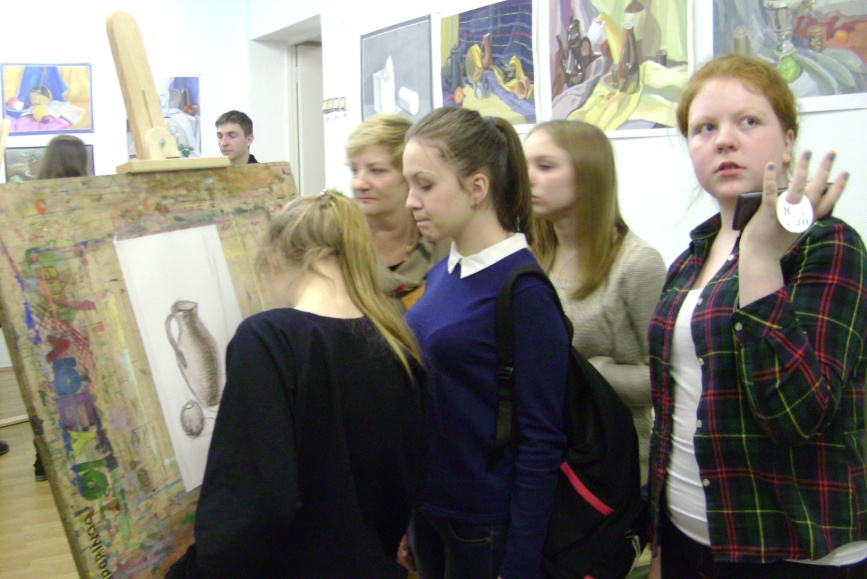 